Вся жизнь во благо Родине!Коренные москвичи… Сколько их проживает сейчас в Москве? Раньше даже не задумывалась об этом. Однажды, перебирая старый семейный альбом, увидела фото совсем юного мальчишки в каком-то деревянном городке. Подумала – глухомань. Потом спросила у папы: «Кто это?» Оказалось, что мой прадедушка, Смигельский Евгений Викторович. И папа гордо добавил «Ты-коренная москвичка! Твой прадед всё сделал для того, чтобы ты родилась в мирное время и в свободной стране!». Как же я захотела узнать о нём больше! Я стала собирать материал по крупице. В 2015 году отправила материал о прадеде в электронную книгу памяти «Бессмертный полк». А теперь хочу рассказать о Евгении Викторовиче Смигельском и Вам.  Прадед родился 4 декабря 1917 года в г. Москве. Тогда она была совсем другой. В большинстве деревянные дома. Мальчишки, бегающие толпами. Где-то среди них и мой прадед. В 1924 году он поступил в среднюю школу.После окончания Евгений Викторович поступил на юридический факультет Московского государственного университета, который располагался тогда на Маховой улице. Это был первый набор на юридический факультет университета. Начал свою трудовую деятельность Евгений Викторович в прокуратуре города Тула на должности помощника прокурора области. Много планов было у прадеда, но в 12 августа 1941 года Евгений Викторович был призван на военную службу. Боевой путь начал «политруком» роты отдельного пулемётного батальона в составе 316 стрелковой дивизии 30 армии Западного фронта. Участвовал в обороне города Москвы, освобождении городов Ржев, Волоколамск, Нелидово, Великий Луки. Я запомнила его рассказ об одном эпизоде войны.  «Была зима 1941 года. Шли тяжёлые бои под Москвой. Морозы достигали -35 градусов. Однажды ночью в лесу командир батальона созвал командный состав на совещание. Поскольку бои были скоротечными, никаких блиндажей и землянок не успевали вырыть. Совещание проходило прямо на лесной опушке. При свете фонариков командир ставил задачу подчиненным. Немцы засекли свет фонариков и дали залп из орудий.    Один снаряд попал прямо в центр группы, многих убило, а прадеда отбросило в сторону и контузило». Он долго пролежал в снегу в лёгких сапогах. Отморозил себе ноги, но подлечившись, снова вернулся на фронт.В 1943 году дедушка влюбился, да так сильно, что никакая война не остановила его жениться на Антонине Матвеевне. В 1944 году прабабушка родила деда Виктора. Закончил войну в 1945 году в городе Кенигсберг в составе 10 Гвардейской армии 2 Прибалтийского фронта в звании капитана. Награждён орденами и медалями: «За оборону Москвы», двумя орденами «Красной звезды» и «Отечественной войны» 1-й и   2-й степени, двумя медалями «За боевые заслуги» и еще более 20 медалями. Награжден званием «Заслуженный юрист РФ», а также званием «Почётный Прокурор».После окончания войны, Евгений Викторович остался на военной службе. Он был направлен в город Таллин. В 1951 году был переведен в Москву в Главную военную прокуратуру. Вышел в отставку в 1975 году в звании полковника юстиции.У деда Виктора, один из сыновей, назван именем прадедушки – Евгением. Получился ещё один Евгений Викторович! Это мой папа!Вот уже более пяти лет прадедушки нет с нами. По семейной традиции в День Победы мы посещаем Кузьминское кладбище, могилу деда и возлагаем цветы. Мне посчастливилось общаться с прадедом. Я запомнила его весёлым, добрым человеком. Он очень хорошо пел, особенно любил оперные партии. Ну а я, как говорит папа, садилась рядом с ним и слушала, слушала… Ах, как бы сейчас мне хотелось поговорить с ним, услышать его воспоминания и слушать, слушать… В Великой Отечественной войне не было национальностей, все были – русскими! Все защищали одну страну, одну Родину – Советский Союз! Пусть и сейчас человечество задумается, что неважно, в каком уголке нашей необъятной Родины он родился, главное – гордиться своими прародителями!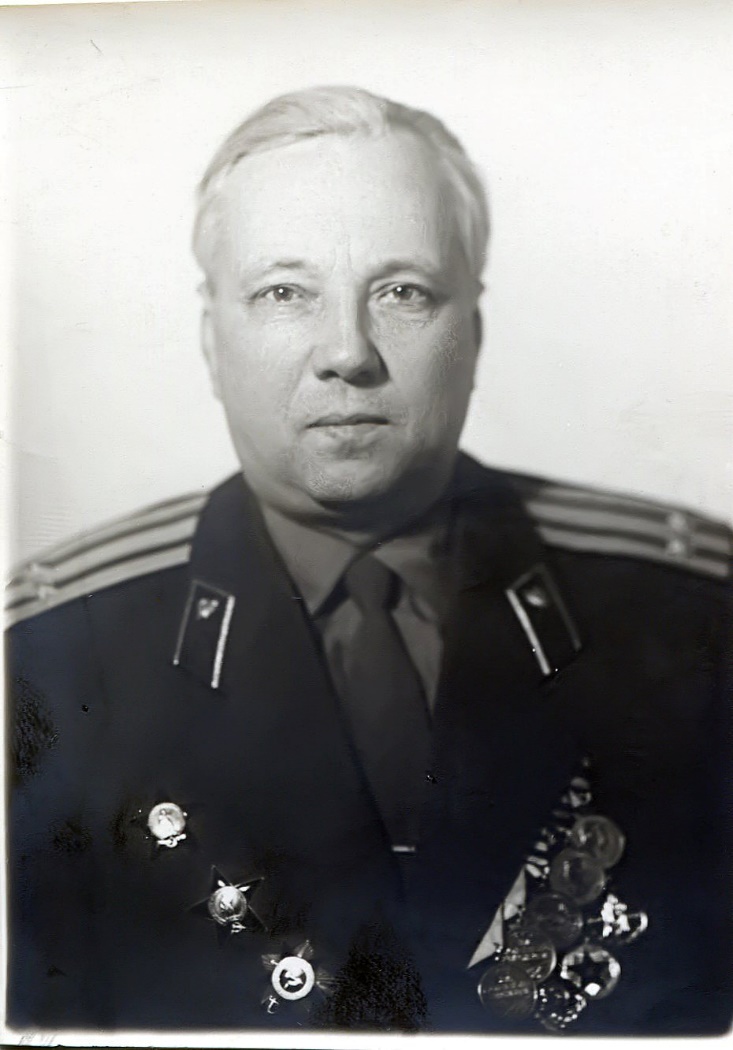 